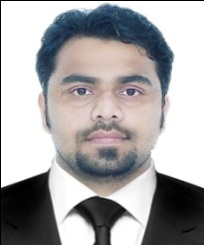 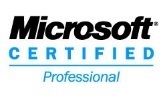 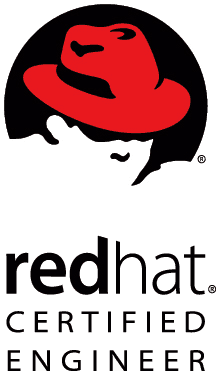 SKYPE: MAHESH.KIZHAKKOOTObjectiveSeeking a challenging post at your reputable organization where I can utilize my skills effectively & efficiently in a practical manner in my professional approach. Seeking a challenging post at your reputable organization where I can utilize my skills effectively & efficiently in a practical manner in my professional approach. professional summaryA technology driven professional with over 2 years of indigenous experience in Information Systems Management, System Administration, Server Administration, Technical Support, Client Relationship Management, Escalation Management and Team Training & Support.Strong exposure in installation & configuration of workstations, maintenance & troubleshooting of web hosting servers including Windows and Linux.Adept in administration, installation and technical support of client hardware, software and peripherals.Linux/Windows Server Administration Proficiency at grasping new technical concepts quickly and utilizing the same in a productive manner; demonstrated excellence in accomplishing the assigned responsibilities in multi-cultural and multi-facility environments.Web Hosting Domain KnowledgeInstrumental in driving Process improvements, meeting set targets of Operational Efficiency & SLA Management, achieving &maintaining high customer satisfaction levels.Strong communication, interpersonal & analytical skills to review customer.Client/stakeholder management, Service Delivery/Engagement, Leadership & Teamwork.A technology driven professional with over 2 years of indigenous experience in Information Systems Management, System Administration, Server Administration, Technical Support, Client Relationship Management, Escalation Management and Team Training & Support.Strong exposure in installation & configuration of workstations, maintenance & troubleshooting of web hosting servers including Windows and Linux.Adept in administration, installation and technical support of client hardware, software and peripherals.Linux/Windows Server Administration Proficiency at grasping new technical concepts quickly and utilizing the same in a productive manner; demonstrated excellence in accomplishing the assigned responsibilities in multi-cultural and multi-facility environments.Web Hosting Domain KnowledgeInstrumental in driving Process improvements, meeting set targets of Operational Efficiency & SLA Management, achieving &maintaining high customer satisfaction levels.Strong communication, interpersonal & analytical skills to review customer.Client/stakeholder management, Service Delivery/Engagement, Leadership & Teamwork.Experiencelevel 2 system administratorAstraea Networks Pvt. Ltd/ Servers Australia, Cochin, Kerala, India.July 2012 – PresentWeb: https://www.serversaustralia.com.au/InTernship trainee              In Support PRO at Armia Systems Pvt. Ltd, Info Park, Cochin, India.                Web: http://www.armia.com/level 2 system administratorAstraea Networks Pvt. Ltd/ Servers Australia, Cochin, Kerala, India.July 2012 – PresentWeb: https://www.serversaustralia.com.au/InTernship trainee              In Support PRO at Armia Systems Pvt. Ltd, Info Park, Cochin, India.                Web: http://www.armia.com/PROFFESIONAL CERTIFICATIONRedhat certifications RedHat Certified System Administrator, RedHat Certified Engineer. (RHCSA, RHCE)   CERTIFICATION ID: 120-034-624Microsoft CertificationsMicrosoft Certified Solutions Associate, Microsoft Certified Professional(MCSA, MCP), CERTIFICATION ID: 11098954Completed training in MCSE Exchange Server 2013. Redhat certifications RedHat Certified System Administrator, RedHat Certified Engineer. (RHCSA, RHCE)   CERTIFICATION ID: 120-034-624Microsoft CertificationsMicrosoft Certified Solutions Associate, Microsoft Certified Professional(MCSA, MCP), CERTIFICATION ID: 11098954Completed training in MCSE Exchange Server 2013. Redhat certifications RedHat Certified System Administrator, RedHat Certified Engineer. (RHCSA, RHCE)   CERTIFICATION ID: 120-034-624Microsoft CertificationsMicrosoft Certified Solutions Associate, Microsoft Certified Professional(MCSA, MCP), CERTIFICATION ID: 11098954Completed training in MCSE Exchange Server 2013. DUTIES &RESPONSIBILITIESEDUCATIONAL QUALIFICATIONPersonal Details                                DATE OF BIRTH                                    DUTIES &RESPONSIBILITIESEDUCATIONAL QUALIFICATIONPersonal Details                                DATE OF BIRTH                                    DUTIES &RESPONSIBILITIESEDUCATIONAL QUALIFICATIONPersonal Details                                DATE OF BIRTH                                    Providing technical support to Windows servers and Linux servers.Monitoring servers using NagiosHandling tickets using kayako and Zen ticketing systems.MySql backups and restorationPerforming migrations and server setupsFTP server installationR1 Soft and Ahsay backup configuration and restorationR1 Soft backup configuration and restorationMain control panels used : Windows Plesk, cPanel, SolusVMCompleted training in MS Exchange 2013.Installation, configuring and setup of  Microsoft Exchange Server 2013Installation, configuring and setup of AD/DHCP/DNS/IIS roles.Administrator Level experience on various Linux distributions like CentOS, RHEL, Fedora, Debian and Ubuntu.Familiar virtualizations: VMware, KVM and Hyper-V        Completed Bachelor in technology (B.tech) in Electronics and communication Engineering (june2007– June 2011)Nehru College of Engineering and Research Centre, Calicut University KeralaDate Of Birth         :  10th January 1990 (24 years)Nationality             :  IndianPassport  Number:  J9443154Marital Status        :  Marriedlanguages known  :  English, Hindi, Malayalam Trained onA+, N+, MCSE, MCITP, CCNA, CWNA, RHCE, MS EXCHANGE